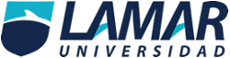 Análisis:Todo aquello que se puede hacer para controlar o bajar el aliento y el alcoholismo que traes en tu sangre y dentro de tu organismo.Se puede hacer varis cosas como: Consumir dulces como el chocolate o productos con azúcar también puede ayudarte a recuperarte mejor de una borrachera, disminuyendo la presencia de alcohol en el cuerpo. Un buen baño de agua fría o muy fresca también es recomendable para ayudar a sentirnos mejor. Sin embargo si estás muy mareado o borracho no es recomendable, pues podrías tener hacerte daño en la ducha.En primer lugar es muy importante hidratarte de forma abundante, este es un gran truco para quitar la borrachera. Uno de los efectos del alcohol en nuestro cuerpo es la deshidratación, por eso al día siguiente muchas personas experimentan la temida resaca.Pero mi bebida será más efectiva que esos dos ejemplos porque tendrá mejores sustancias más fuertes en la misma bebida.